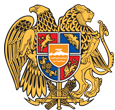 ՀԱՅԱՍՏԱՆԻ ՀԱՆՐԱՊԵՏՈՒԹՅՈՒՆ 
ՏԱՎՈՒՇԻ ՄԱՐԶ
ԴԻԼԻՋԱՆ ՀԱՄԱՅՆՔ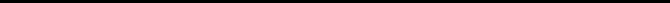 14 նոյեմբեր 2023թ.ԱՐՁԱՆԱԳՐՈՒԹՅՈՒՆ N 05/05
ԱՎԱԳԱՆՈՒ ՀԵՐԹԱԿԱՆ ՆԻՍՏԻՀամայնքի ավագանու նիստին ներկա էին ավագանու 12 անդամներ:Բացակա էին` Նարեկ Ալիխանյանը, Ռոբերտ Ալիխանյանը, Վարդան Ավագյանը, Արտակ Բոջիկյանը, Վարդան Թամրազյանը, Արմինե Հովհաննիսյանը, Արմենուհի Մաիլյանը, Սուրեն Մելիքյանը, Հասմիկ ՎարդանյանըՀամայնքի ղեկավարի հրավերով ավագանու նիստին մասնակցում էին`
Մխիթար Հովհաննիսյան, Վախթանգ Թամրազյան, Գագիկ Շահնազարյան, Մարինե Սահակյան, Լամարա Մանթաշյան, Գարունիկ Վարդանյան, Վարդան Գրիգորյան, Արսեն ՍարգսյանՆիստը վարում էր  ՀՀ Դիլիջան համայնքի ղեկավար` Դավիթ ՍարգսյանըՆիստը արձանագրում էր ` Սոնա ԵգանյանըԼսեցին
ՀԱՄԱՅՆՔԻ ԱՎԱԳԱՆՈՒ ՆԻՍՏԻ ՕՐԱԿԱՐԳԸ ՀԱՍՏԱՏԵԼՈՒ ՄԱՍԻՆ /Զեկ. ԴԱՎԻԹ ՍԱՐԳՍՅԱՆ/     Ղեկավարվելով «Տեղական ինքնակառավարման մասին»  օրենքի  14-րդ հոդվածի 6-րդ մասի պահանջներով` համայնքի ավագանին  որոշում է.Հաստատել համայնքի ավագանու նիստի հետևյալ օրակարգը. 1. Արտոնություն սահմանելու մասին:
Զեկ.Դավիթ Սարգսյան
2. Գույքի օտարման մասին:
Զեկ. Դավիթ Սարգսյան
3.  Գույքի օտարման մասին:
Զեկ. Դավիթ Սարգսյան
4. Գույքի օտարման մասին:
Զեկ. Դավիթ Սարգսյան
5. Գույքի օտարման մասին:
Զեկ. Դավիթ Սարգսյան
6. Դիլիջան համայնքի Դիլիջան քաղաքի Գայի փողոց թիվ 31/7 հասցեի ավտոտնակը և վերջինիս զբաղեցրած 23.7քմ հողամասն ուղղակի վաճառքի ձևով օտարելու համաձայնություն տալու մասին:
Զեկ. Դավիթ Սարգսյան
7. Դիլիջան համայնքի Դիլիջան քաղաքի Գետափնյա փողոց թիվ 84/4 հասցեի ավտոտնակը և վերջինիս զբաղեցրած 20․5քմ հողամասն ուղղակի վաճառքի ձևով օտարելու համաձայնություն տալու մասին: 
Զեկ. Դավիթ Սարգսյան
8. Դիլիջան համայնքի Դիլիջան քաղաքի Գետափնյա փողոց թիվ 4/6 հասցեի ավտոտնակը և վերջինիս զբաղեցրած 18․0քմ հողամասն ուղղակի վաճառքի ձևով օտարելու համաձայնություն տալու մասին:
Զեկ. Դավիթ Սարգսյան
9.  Դիլիջան համայնքի Դիլիջան քաղաքի Օրջոնիկիձեի փողոց թիվ 69/5 հասցեի ավտոտնակը և վերջինիս զբաղեցրած 23․7քմ հողամասն ուղղակի վաճառքի ձևով օտարելու համաձայնություն տալու մասին:
Զեկ. Դավիթ Սարգսյան
10. Հայաստանի Հանրապետության Տավուշի մարզի Դիլիջան խոշորացված համայնքի միկրոռեգիոնալ մակարդակի համակցված տարածական պլանավորման փաստաթղթում 11-003-0073-0126 ծածկագրով հողամասի նպատակային նշանակության փոփոխությունը հաստատելու մասին:
Զեկ. Դավիթ Սարգսյան
11. Դիլիջան համայնքի վարչական սահմաններում գտնվող մի շարք ծածկագրով հողամասեր Դիլիջանի համայնքի հողերի ֆոնդում ընդգրկելու մասին:
Զեկ. Դավիթ Սարգսյան
12.Դիլիջան համայնքի սեփականությունը հանդիսացող բնակավայրերի հողերից 1926.4քմ ընդհանուր մակերեսով թվով 4 հողամասերը, <<Հատուկ պահպանվող տարածքների հողերից>> 2920,0 քմ մակերեսով հողամասը և <<էներգետիկայի, կապի, տրանսպորտի, կոմունալ ենթակառուցվածքների օբյեկտների հողերից>> 576.0քմ մակերեսով հողամասը աճուրդի միջոցով օտարելու համաձայնություն տալու, ինչպես նաև մեկնարկային գները հաստատելու մասին:
Զեկ. Դավիթ Սարգսյան
13․ Հայաստանի Հանրապետության Տավուշի մարզի Դիլիջան համայնքի 2024-2026 թվականների միջնաժամկետ ծախսերի ծրագիրը հաստատելու մասին։
Զեկ․ Դավիթ Սարգսյան
14․ Դիլիջան համայնքի ավագանու 2009 թվականի հունվարի 20-ի թիվ 10 որոշումը ուժը կորցրած ճանաչելու մասին։
Զեկ. Դավիթ Սարգսյան
15. Դիլիջան համայնքի ավագանու 5-րդ նստաշրջանի հերթական նիստի գումարման օրը սահմանելու մասին:
Զեկ. Դավիթ Սարգսյան
Համայնքի ղեկավարը առաջարկեց օրակարգում ընդգրկել ևս 1 հարց՝1․  Դիլիջան համայնքի ավագանու 2009 թվականի հունվարի 20-ի թիվ 10 որոշումը ուժը կորցրած ճանաչելու մասին։
Զեկ. Դավիթ ՍարգսյանՀամայնքի ավագանին (կողմ-12 դեմ-0 ձեռնպահ-0) ընդունեց առաջարկությունը և հաստատեց օրակարգը նոր խմբագրությամբ:Որոշումն ընդունված է. /կցվում է որոշում N 497-Ա/Լսեցին
ԱՐՏՈՆՈՒԹՅՈՒՆ ՍԱՀՄԱՆԵԼՈՒ ՄԱՍԻՆ /Զեկ. ԴԱՎԻԹ ՍԱՐԳՍՅԱՆ/Դիլիջան համայնքի ղեկավարին է դիմել Դիլիջան համայնքի Հաղարծին բնակավայրի 2-րդ փողոց, 4-րդ փակուղի, տուն 10 հասցեի բնակչուհի Նինա Նիկոլայի Մանուչարյանը` սեփականության իրավունքով իրեն պատկանող BMW X5 մակնիշի 93TS999 պետհամարանիշի ավտոմեքենայի գույքահարկի ապառքների և հաշվարկված տույժերի նկատմամբ արտոնություն սահմանելու խնդրանքով (կցվում է դիմումը)։  Ղեկավարվելով  Հայաստանի Հանրապետության Հարկային օրենսգրքի 245-րդ հոդվածի 2-րդ մասի և «Տեղական ինքնակառավարման մասին»  օրենքի 18-րդ հոդվածի 42-րդ կետի պահանջներով՝ Դիլիջան համայնքի ավագանին որոշում է․ 1.Սահմանել արտոնություն Դիլիջան համայնքի Հաղարծին բնակավայրի 2-րդ փողոց, 4-րդ փակուղի, տուն 10 հասցեի բնակչուհի Նինա Նիկոլայի Մանուչարյանին սեփականության իրավունքով պատկանող  փոխադրամիջոցի գույքահարկի գծով՝ մինչև 2020 թվականի դեկտեմբերի 31-ը ընկած ժամանակահատվածի պարտավորությունների նկատմամբ՝ համաձայն հավելվածի:2.Սույն որոշումն ուժի մեջ է մտնում հրապարակման օրվանից:Հարցի քննարկման ընթացքում առաջարկություններով հանդես եկան ավագանու անդամներ Զարինե Ղամբարյանը, Նունե Սանթրոսյանը, Նարեկ Հարությունյանը, Արա Մարտիրոսյանը։ Քննարկումների արդյունքում, համայնքի ղեկավարի առաջարկությամբ, հարցի քննարկումը հետաձգվեց տրանսպորտային միջոցների գույքահարկի բազայի ամբողջական  հետազոտման և արտոնություն սահմանելու միասնական ծրագիր մշակելու նպատակով։
Համայնքի ավագանին (կողմ-12 դեմ-0 ձեռնպահ-0) ընդունեց համայնքի ղեկավարի առաջարկությունը և հարցի քննարկումը հետաձգվեց։Լսեցին
ԳՈՒՅՔԻ ՕՏԱՐՄԱՆ ՄԱՍԻՆ /Զեկ. ԴԱՎԻԹ ՍԱՐԳՍՅԱՆ/  Դիլիջան համայնքի ղեկավարը առաջարկություն է ներկայացրել՝ Դիլիջան քաղաքի Գայի փողոցի թիվ 84 շենքի թիվ 1, երեք սենյականոց բնակարանն ուղղակի վաճառքի միջոցով վարձակալ Անուշավան Գառնիկի Դավթյանի ընտանիքին օտարելու մասին:   Ղեկավարվելով «Տեղական ինքնակառավարման մասին» օրենքի 18-րդ հոդվածի 1-ին մասի 21-րդ կետի պահանջներով՝ համայնքի ավագանին որոշում է.        Տալ համաձայնություն համայնքի սեփականություն հանդիսացող, Դիլիջան քաղաքի Գայի փողոցի թիվ 84 շենքի թիվ 1, երեք սենյականոց՝ 84,93 ք.մ. ընդհանուր մակերեսով բնակարանը, վարձակալ Անուշավան Գառնիկի Դավթյանի ընտանիքին ուղղակի վաճառքի միջոցով, 127395դրամ արժեքով (մեկ քառակուսի մետրի համար սահմանված է 1500 դրամ) օտարելու մասին համայնքի ղեկավարի առաջարկությանը:Որոշումն ընդունված է. /կցվում է որոշում N 498-Ա/Լսեցին
ԳՈՒՅՔԻ ՕՏԱՐՄԱՆ ՄԱՍԻՆ /Զեկ. ԴԱՎԻԹ ՍԱՐԳՍՅԱՆ/   Դիլիջան համայնքի ղեկավարը առաջարկություն է ներկայացրել՝ Դիլիջան քաղաքի Գայի փողոցի թիվ 80 շենքի թիվ 20, երկու սենյականոց բնակարանն ուղղակի վաճառքի միջոցով վարձակալ Սարգիս Հմայակի Դարբինյանի ընտանիքին օտարելու մասին:   Ղեկավարվելով «Տեղական ինքնակառավարման մասին» օրենքի 18-րդ հոդվածի 1-ին մասի 21-րդ կետի պահանջներով՝ համայնքի ավագանին որոշում է. Տալ համաձայնություն համայնքի սեփականություն հանդիսացող, Դիլիջան քաղաքի        Գայի փողոցի թիվ 80 շենքի թիվ 20, երկու սենյականոց՝ 69,3 ք.մ. ընդհանուր մակերեսով բնակարանը, վարձակալ Սարգիս Հմայակի Դարբինյանի ընտանիքին ուղղակի վաճառքի միջոցով, 103950 դրամ արժեքով (մեկ   քառակուսի մետրի համար սահմանված է 1500 դրամ) օտարելու մասին համայնքի  ղեկավարի առաջարկությանը:Որոշումն ընդունված է. /կցվում է որոշում N 499-Ա/Լսեցին
ԳՈՒՅՔԻ ՕՏԱՐՄԱՆ ՄԱՍԻՆ /Զեկ. ԴԱՎԻԹ ՍԱՐԳՍՅԱՆ/     Դիլիջան համայնքի ղեկավարը առաջարկություն է ներկայացրել՝ Դիլիջան քաղաքի Մոլդովական փողոցի թիվ 5 շենքի թիվ 6, երեք սենյականոց բնակարանն ուղղակի վաճառքի միջոցով վարձակալ Մուշեղ Բադալի Բադալյանի ընտանիքին օտարելու մասին:      Ղեկավարվելով «Տեղական ինքնակառավարման մասին» օրենքի 18-րդ հոդվածի 1-ին մասի 21-րդ կետի պահանջներով՝ համայնքի ավագանին որոշում է. Տալ համաձայնություն համայնքի սեփականություն հանդիսացող, Դիլիջան քաղաքի     Մոլդովական փողոցի թիվ 5 շենքի թիվ 6, երեք սենյականոց՝ 71,74 ք.մ. ընդհանուր           մակերեսով բնակարանը, վարձակալ Մուշեղ Բադալի Բադալյանի ընտանիքին ուղղակի վաճառքի միջոցով, 107610 դրամ արժեքով (մեկ քառակուսի մետրի համար       սահմանված է 1500 դրամ) օտարելու մասին համայնքի ղեկավարի առաջարկությանը:Որոշումն ընդունված է. /կցվում է որոշում N 500-Ա/Լսեցին
ԳՈՒՅՔԻ ՕՏԱՐՄԱՆ ՄԱՍԻՆ /Զեկ. ԴԱՎԻԹ ՍԱՐԳՍՅԱՆ/ Դիլիջան համայնքի ղեկավարը առաջարկություն է ներկայացրել՝ Դիլիջան քաղաքի Շամախյան փողոցի թիվ 2Բ շենքի թիվ 13, մեկ սենյականոց բնակարանն ուղղակի վաճառքի միջոցով վարձակալ Աշոտ Հայկի Քաջոյանին օտարելու մասին:   Ղեկավարվելով «Տեղական ինքնակառավարման մասին» օրենքի 18-րդ հոդվածի 1-ին մասի 21-րդ կետի պահանջներով՝ համայնքի ավագանին որոշում է.   Տալ համաձայնություն համայնքի սեփականություն հանդիսացող, Դիլիջան քաղաքի   Շամախյան փողոցի թիվ 2Բ շենքի թիվ 13, մեկ սենյականոց՝ 51,1 ք.մ. ընդհանուր մակերեսով բնակարանը, վարձակալ  Աշոտ Հայկի Քաջոյանին ուղղակի վաճառքի միջոցով, 76650 դրամ արժեքով (մեկ քառակուսի մետրի համար սահմանված է 1500 դրամ) օտարելու մասին համայնքի ղեկավարի առաջարկությանը:
Որոշումն ընդունված է. /կցվում է որոշում N 501-Ա/Լսեցին
ԴԻԼԻՋԱՆ ՀԱՄԱՅՆՔԻ ԴԻԼԻՋԱՆ ՔԱՂԱՔԻ ԳԱՅԻ ՓՈՂՈՑ ԹԻՎ 31/7 ՀԱՍՑԵԻ ԱՎՏՈՏՆԱԿԸ ԵՎ ՎԵՐՋԻՆԻՍ ԶԲԱՂԵՑՐԱԾ 23.7ՔՄ ՀՈՂԱՄԱՍՆ ՈՒՂՂԱԿԻ ՎԱՃԱՌՔԻ ՁԵՎՈՎ ՕՏԱՐԵԼՈՒ ՀԱՄԱՁԱՅՆՈՒԹՅՈՒՆ ՏԱԼՈՒ ՄԱՍԻՆ /Զեկ. ԴԱՎԻԹ ՍԱՐԳՍՅԱՆ/Դիլիջանի համայնքի ղեկավարի 2023թ. հոկտեմբերի 13-ի թիվ 892-Ա որոշմամբ, Դիլիջան համայնքի Դիլիջան քաղաքի Գայի փողոց թիվ 31/7 հասցեի համայնքային սեփականություն հանդիսացող հողամասում քաղ. Հայկանուշ Վլադիմիրի Շերենցի կողմից ինքնակամ կառուցված 32․34քմ արտաքին մակերեսով ավտոտնակի նկատմամբ ճանաչվել է համայնքի սեփականության իրավունքը և օրինականացվել է /սեփականության իրավունքի վկայական թիվ՝ 26102023-11-0048/:
Գրավոր առաջարկություն է ներկայացվել քաղ. Հայկանուշ Շերենցին` Դիլիջան համայնքի Դիլիջան քաղաքի Գայի փողոց թիվ 31/7 հասցեի ավտոտնակը՝ 32․34քմ արտաքին մակերեսով և վերջինիս զբաղեցրած 23․7քմ հողամասը, համապատասխանաբար, 74900 դրամ և 161973 դրամ արժեքներով ձեռք բերելու նպատակով: Վերջինս տվել է իր համաձայնությունը: 
Համայնքի ղեկավարը նշված ավտոտնակը և վերջինիս զբաղեցրած 23․7քմ հողամասը քաղ. Հայկանուշ Վլադիմիրի Շերենցին օտարելու վերաբերյալ առաջարկությունը ներկայացրել է համայնքի ավագանու համաձայնեցմանը:
Ղեկավարվելով <<Տեղական ինքնակառավարման մասին>> օրենքի 18-րդ հոդվածի 1-ին մասի 21-րդ կետի դրույթներով` համայնքի ավագանին որոշում է.1. Տալ համաձայնություն՝ Դիլիջան համայնքի Դիլիջան քաղաքի Գայի փողոց թիվ 31/7 հասցեի ավտոտնակը՝ 32․34քմ արտաքին մակերեսով և վերջինիս զբաղեցրած 23․7քմ հողամասը, համապատասխանաբար, 74900 դրամ և 161973 դրամ արժեքներով քաղ. Հայկանուշ Վլադիմիրի Շերենցին օտարելու մասին համայնքի ղեկավարի առաջարկությանը:
2. Սույն որոշումն ուժի մեջ է մտնում պաշտոնական հրապարակման օրվան հաջորդող օրը:Որոշումն ընդունված է. /կցվում է որոշում N 502-Ա/Լսեցին
ԴԻԼԻՋԱՆ ՀԱՄԱՅՆՔԻ ԴԻԼԻՋԱՆ ՔԱՂԱՔԻ ԳԵՏԱՓՆՅԱ ՓՈՂՈՑ ԹԻՎ 84/4 ՀԱՍՑԵԻ ԱՎՏՈՏՆԱԿԸ ԵՎ ՎԵՐՋԻՆԻՍ ԶԲԱՂԵՑՐԱԾ 20․5ՔՄ ՀՈՂԱՄԱՍՆ ՈՒՂՂԱԿԻ ՎԱՃԱՌՔԻ ՁԵՎՈՎ ՕՏԱՐԵԼՈՒ ՀԱՄԱՁԱՅՆՈՒԹՅՈՒՆ ՏԱԼՈՒ ՄԱՍԻՆ /Զեկ. ԴԱՎԻԹ ՍԱՐԳՍՅԱՆ/Դիլիջանի համայնքի ղեկավարի 2023թ. հոկտեմբերի 17-ի թիվ 907-Ա որոշմամբ, Դիլիջան համայնքի Դիլիջան քաղաքի Գետափնյա փողոց թիվ 84/4 հասցեի համայնքային սեփականություն հանդիսացող հողամասում քաղ. Կարինե Սամվելի Վաթինյանի կողմից ինքնակամ կառուցված 20․5քմ արտաքին մակերեսով ավտոտնակի նկատմամբ ճանաչվել է համայնքի սեփականության իրավունքը և օրինականացվել է /սեփականության իրավունքի վկայական թիվ՝ 26102023-11-0039/:
Գրավոր առաջարկություն է ներկայացվել քաղ. Կարինե Վաթինյանին` Դիլիջան համայնքի Դիլիջան քաղաքի Գետափնյա փողոց թիվ 84/4 հասցեի ավտոտնակը՝ 20․5քմ արտաքին մակերեսով և վերջինիս զբաղեցրած 20․5քմ հողամասը, համապատասխանաբար, 55863 դրամ և 215533 դրամ արժեքներով ձեռք բերելու նպատակով: Վերջինս տվել է իր համաձայնությունը: 
Համայնքի ղեկավարը նշված ավտոտնակը և վերջինիս զբաղեցրած 20․5քմ հողամասը քաղ. Կարինե Սամվելի Վաթինյանին օտարելու վերաբերյալ առաջարկությունը ներկայացրել է համայնքի ավագանու համաձայնեցմանը:
Ղեկավարվելով <<Տեղական ինքնակառավարման մասին>> օրենքի 18-րդ հոդվածի 1-ին մասի 21-րդ կետի դրույթներով` համայնքի ավագանին որոշում է.1. Տալ համաձայնություն՝ Դիլիջան համայնքի Դիլիջան քաղաքի Գետափնյա փողոց թիվ 84/4 հասցեի ավտոտնակը՝ 20․5քմ արտաքին մակերեսով և վերջինիս զբաղեցրած 20․5քմ հողամասը, համապատասխանաբար, 55863 դրամ և 215533 դրամ արժեքներով քաղ. Կարինե Սամվելի Վաթինյանին  օտարելու մասին համայնքի ղեկավարի առաջարկությանը:
2. Սույն որոշումն ուժի մեջ է մտնում պաշտոնական հրապարակման օրվան հաջորդող օրը:Որոշումն ընդունված է. /կցվում է որոշում N 503-Ա/Լսեցին
ԴԻԼԻՋԱՆ ՀԱՄԱՅՆՔԻ ԴԻԼԻՋԱՆ ՔԱՂԱՔԻ ԳԵՏԱՓՆՅԱ ՓՈՂՈՑ ԹԻՎ 4/6 ՀԱՍՑԵԻ ԱՎՏՈՏՆԱԿԸ ԵՎ ՎԵՐՋԻՆԻՍ ԶԲԱՂԵՑՐԱԾ 18․0ՔՄ ՀՈՂԱՄԱՍՆ ՈՒՂՂԱԿԻ ՎԱՃԱՌՔԻ ՁԵՎՈՎ ՕՏԱՐԵԼՈՒ ՀԱՄԱՁԱՅՆՈՒԹՅՈՒՆ ՏԱԼՈՒ ՄԱՍԻՆ /Զեկ. ԴԱՎԻԹ ՍԱՐԳՍՅԱՆ/Դիլիջանի համայնքի ղեկավարի 2023թ. հոկտեմբերի 13-ի թիվ 894-Ա որոշմամբ, Դիլիջան համայնքի Դիլիջան քաղաքի Գետափնյա փողոց թիվ 4/6 հասցեի համայնքային սեփականություն հանդիսացող հողամասում քաղ. Յուրիկ Սանդրոի Թուխիկյանի կողմից ինքնակամ կառուցված 18․0քմ արտաքին մակերեսով ավտոտնակի նկատմամբ ճանաչվել է համայնքի սեփականության իրավունքը և օրինականացվել է /սեփականության իրավունքի վկայական թիվ՝ 26102023-11-0050/:
Գրավոր առաջարկություն է ներկայացվել քաղ. Յուրիկ Թուխիկյանին` Դիլիջան համայնքի Դիլիջան քաղաքի Գետափնյա փողոց թիվ 4/6 հասցեի ավտոտնակը՝ 18․0քմ արտաքին մակերեսով և վերջինիս զբաղեցրած 18․0քմ հողամասը, համապատասխանաբար, 49050 դրամ և 189249 դրամ արժեքներով ձեռք բերելու նպատակով: Վերջինս տվել է իր համաձայնությունը: 
Համայնքի ղեկավարը նշված ավտոտնակը և վերջինիս զբաղեցրած 18․0քմ հողամասը քաղ. Յուրիկ Սանդրոի Թուխիկյանին օտարելու վերաբերյալ առաջարկությունը ներկայացրել է համայնքի ավագանու համաձայնեցմանը:
Ղեկավարվելով <<Տեղական ինքնակառավարման մասին>> օրենքի 18-րդ հոդվածի 1-ին մասի 21-րդ կետի դրույթներով` համայնքի ավագանին որոշում է.1. Տալ համաձայնություն՝ Դիլիջան համայնքի Դիլիջան քաղաքի Գետափնյա փողոց թիվ 4/6 հասցեի ավտոտնակը՝ 18․0քմ արտաքին մակերեսով և վերջինիս զբաղեցրած 18․0քմ հողամասը, համապատասխանաբար, 49050 դրամ և 189249 դրամ արժեքներով քաղ. Յուրիկ Սանդրոի Թուխիկյանին  օտարելու մասին համայնքի ղեկավարի առաջարկությանը:
2. Սույն որոշումն ուժի մեջ է մտնում պաշտոնական հրապարակման օրվան հաջորդող օրը:Որոշումն ընդունված է. /կցվում է որոշում N 504-Ա/Լսեցին
ԴԻԼԻՋԱՆ ՀԱՄԱՅՆՔԻ ԴԻԼԻՋԱՆ ՔԱՂԱՔԻ ՕՐՋՈՆԻԿԻՁԵԻ ՓՈՂՈՑ ԹԻՎ 69/5 ՀԱՍՑԵԻ ԱՎՏՈՏՆԱԿԸ ԵՎ ՎԵՐՋԻՆԻՍ ԶԲԱՂԵՑՐԱԾ 23․7ՔՄ ՀՈՂԱՄԱՍՆ ՈՒՂՂԱԿԻ ՎԱՃԱՌՔԻ ՁԵՎՈՎ ՕՏԱՐԵԼՈՒ ՀԱՄԱՁԱՅՆՈՒԹՅՈՒՆ ՏԱԼՈՒ ՄԱՍԻՆ /Զեկ. ԴԱՎԻԹ ՍԱՐԳՍՅԱՆ/Դիլիջանի համայնքի ղեկավարի 2023թ. հոկտեմբերի 17-ի թիվ 908-Ա որոշմամբ, Դիլիջան համայնքի Դիլիջան քաղաքի Օրջոնիկիձեի փողոց թիվ 69/5 հասցեի համայնքային սեփականություն հանդիսացող հողամասում քաղ. Սարգիս Գուրգենի Հարությունյանի կողմից ինքնակամ կառուցված 23․7քմ արտաքին մակերեսով ավտոտնակի նկատմամբ ճանաչվել է համայնքի սեփականության իրավունքը և օրինականացվել է /սեփականության իրավունքի վկայական թիվ՝ 26102023-11-0036/:
Գրավոր առաջարկություն է ներկայացվել քաղ. Սարգիս Հարությունյանին` Դիլիջան համայնքի Դիլիջան քաղաքի Օրջոնիկիձեի փողոց թիվ 69/5 հասցեի ավտոտնակը՝ 23․7քմ արտաքին մակերեսով և վերջինիս զբաղեցրած 23․7քմ հողամասը, համապատասխանաբար, 54890 դրամ և 161973 դրամ արժեքներով ձեռք բերելու նպատակով: Վերջինս տվել է իր համաձայնությունը: 
Համայնքի ղեկավարը նշված ավտոտնակը և վերջինիս զբաղեցրած 23․7քմ հողամասը քաղ. Սարգիս Գուրգենի Հարությունյանին օտարելու վերաբերյալ առաջարկությունը ներկայացրել է համայնքի ավագանու համաձայնեցմանը:
Ղեկավարվելով <<Տեղական ինքնակառավարման մասին>> օրենքի 18-րդ հոդվածի 1-ին մասի 21-րդ կետի դրույթներով` համայնքի ավագանին որոշում է.1. Տալ համաձայնություն՝ Դիլիջան համայնքի Դիլիջան քաղաքի Օրջոնիկիձեի փողոց թիվ 69/5 հասցեի ավտոտնակը՝ 23․7քմ արտաքին մակերեսով և վերջինիս զբաղեցրած 23․7քմ հողամասը, համապատասխանաբար, 54890 դրամ և 161973 դրամ արժեքներով քաղ. Սարգիս Գուրգենի Հարությունյանին օտարելու մասին համայնքի ղեկավարի առաջարկությանը:
2. Սույն որոշումն ուժի մեջ է մտնում պաշտոնական հրապարակման օրվան հաջորդող օրը:Որոշումն ընդունված է. /կցվում է որոշում N 505-Ա/Լսեցին
ՀԱՅԱՍՏԱՆԻ ՀԱՆՐԱՊԵՏՈՒԹՅԱՆ ՏԱՎՈՒՇԻ ՄԱՐԶԻ ԴԻԼԻՋԱՆ ԽՈՇՈՐԱՑՎԱԾ ՀԱՄԱՅՆՔԻ ՄԻԿՐՈՌԵԳԻՈՆԱԼ ՄԱԿԱՐԴԱԿԻ ՀԱՄԱԿՑՎԱԾ ՏԱՐԱԾԱԿԱՆ ՊԼԱՆԱՎՈՐՄԱՆ ՓԱՍՏԱԹՂԹՈՒՄ 11-003-0073-0126 ԾԱԾԿԱԳՐՈՎ ՀՈՂԱՄԱՍԻ ՆՊԱՏԱԿԱՅԻՆ ՆՇԱՆԱԿՈՒԹՅԱՆ ՓՈՓՈԽՈՒԹՅՈՒՆԸ ՀԱՍՏԱՏԵԼՈՒ ՄԱՍԻՆ /Զեկ. ԴԱՎԻԹ ՍԱՐԳՍՅԱՆ/Ղեկավարվելով <<Տեղական ինքնակառավարման մասին>> օրենքի 18-րդ հոդվածի 1-ին մասի 29-րդ կետի, <<Քաղաքաշինության մասին>> օրենքի 143 հոդված 5-րդ և 9-րդ մասերի, Հայաստանի Հանրապետության կառավարության 2011 թվականի դեկտեմբերի 29-ի N 1920-Ն որոշման պահանջներով և հիմք ընդունելով Հայաստանի Հանրապետության վարչապետի 2009 թվականի դեկտեմբերի 22-ի N 1064-Ա որոշմամբ ստեղծված ՀՀ համայնքների քաղաքաշինական ծրագրային փաստաթղթերի մշակման աշխատանքները համակարգող միջգերատեսչական հանձնաժողովի 2023թ. հոկտեմբերի 13-ի թիվ 2/փ-350 դրական եզրակացությունը և համայնքի ղեկավարի առաջարկությունը` համայնքի ավագանին որոշում է.1. Հաստատել Հայաստանի Հանրապետության Տավուշի մարզի Դիլիջան խոշորացված համայնքի միկրոռեգիոնալ մակարդակի համակցված տարածական պլանավորման փաստաթղթում 11-003-0073-0126 ծածկագրով հողամասի նպատակային նշանակության փոփոխությունը` համաձայն հավելվածի:
2. Հիմք ընդունելով <<Քաղաքաշինության մասին>> օրենքի 143 հոդվածի 5-րդ մասը, սույն որոշման 1-ին կետով սահմանված, Դիլիջան համայնքի, Դիլիջան քաղաքի 11-003-0073-0126 ծածկագրով, 0.0939հա հողամասը, ըստ նպատակային նշանակության դիտարկել որպես Բնակավայրերի հող, ըստ գործառնական նշանակության՝ բնակելի կառուցապատման:
3. <<Քաղաքաշինության մասին>> օրենքի 143 հոդվածի 14-րդ և 30-րդ մասերով սահմանված կարգով հողամասի նպատակային նշանակության փոփոխությունը պետական գրանցում ստանալուց հետո ընդգրկել համայնքի հողային ֆոնդի տարեկան ընթացիկ հաշվառման տվյալներում, համայնքի հողային հաշվեկշռում, արտացոլել համայնքի ընթացիկ քաղաքաշինական քարտեզում:
4. Հայաստանի Հանրապետության օրենսդրությամբ սահմանված կարգով արտացոլել սույն որոշումից բխող դրույթների փոփոխությունները Դիլիջան համայնքի ավագանու 03.10.2022թ. թիվ 198-Ա և ՀՀ Տավուշի մարզպետի 26.10.2022թ․ թիվ 299-Ա որոշումներով հաստատված Դիլիջան խոշորացված համայնքի միկրոռեգիոնալ մակարդակի համակցված տարածական պլանավորման փաստաթղթում:
5. Սույն որոշումն ուժի մեջ է մտնում պաշտոնական հրապարակման օրվան հաջորդող օրվանից:Որոշումն ընդունված է. /կցվում է որոշում N 506-Ա/Լսեցին
ԴԻԼԻՋԱՆ ՀԱՄԱՅՆՔԻ ՎԱՐՉԱԿԱՆ ՍԱՀՄԱՆՆԵՐՈՒՄ ԳՏՆՎՈՂ ՄԻ ՇԱՐՔ ԾԱԾԿԱԳՐՈՎ ՀՈՂԱՄԱՍԵՐ ԴԻԼԻՋԱՆԻ ՀԱՄԱՅՆՔԻ ՀՈՂԵՐԻ ՖՈՆԴՈՒՄ ԸՆԴԳՐԿԵԼՈՒ ՄԱՍԻՆ /Զեկ. ԴԱՎԻԹ ՍԱՐԳՍՅԱՆ/Դիլիջանի համայնքապետարանի քաղաքաշինության և հողաշինության հարցերի հանձնաժողովը նշում է, որ Դիլիջան համայնքի Թեղուտ գյուղի 11-029-0026-0014 կադաստրային ծածկագրով հողամասի մի մասը՝ 840.1քմ հողամասը, 11-029-0028-0017 կադաստրային ծածկագրով հողամասի մի մասը՝ 470.4715քմ հողամասը, 11-029-0026-0012, 11-029-0026-0013 և 11-029-0026-14 կադաստրային ծածկագրերով հողամասերի մի մասը՝ 700.0քմ հողամասը, Դիլիջան քաղաքի 11-003-0273-0037 կադաստրային ծածկագրով հողամասի մի մասը՝ 5.6899քմ հողամասը համայնքի կադաստրային քարտեզում սխալմամբ հաշվառված են որպես ֆիզիկական անձի սեփականություն:
Ելնելով վերոգրյալից և ղեկավարվելով <<Տեղական ինքնակառավարման մասին>> օրենքի 18-րդ հոդվածի 1-ին մասի 42-րդ կետի պահանջներով՝ համայնքի ավագանին որոշում է.1․ Դիլիջան համայնքի Թեղուտ գյուղի 11-029-0026-0014 կադաստրային ծածկագրով հողամասի մի մասը՝ 840.1քմ հողամասը, 11-029-0028-0017 կադաստրային ծածկագրով հողամասի մի մասը՝ 470.4715քմ հողամասը, 11-029-0026-0012, 11-029-0026-0013 և 11-029-0026-14 կադաստրային ծածկագրերով հողամասերի մի մասը՝ 700.0քմ հողամասը, որոնք համայնքի կադաստրային քարտեզում սխալմամբ հաշվառված են որպես ֆիզիկական անձի սեփականություն, ընդգրկել Դիլիջան համայնքի հողերի ֆոնդում, որպես Բնակավայրերի հողերի բնակելի կառուցապատման հողեր:
2․ Դիլիջան համայնքի Դիլիջան քաղաքի 11-003-0273-0037 կադաստրային ծածկագրով հողամասի մի մասը՝ 5.6899քմ հողամասը, որը համայնքի կադաստրային քարտեզում սխալմամբ հաշվառված է որպես ֆիզիկական անձի սեփականություն, ընդգրկել Դիլիջան համայնքի հողերի ֆոնդում, որպես Բնակավայրերի հողերի հասարակական կառուցապատման հող:Որոշումն ընդունված է. /կցվում է որոշում N 507-Ա/Լսեցին
ԴԻԼԻՋԱՆ ՀԱՄԱՅՆՔԻ ՍԵՓԱԿԱՆՈՒԹՅՈՒՆԸ ՀԱՆԴԻՍԱՑՈՂ <<ԲՆԱԿԱՎԱՅՐԵՐԻ ՀՈՂԵՐԻՑ>> 1926.4ՔՄ ԸՆԴՀԱՆՈՒՐ ՄԱԿԵՐԵՍՈՎ ԹՎՈՎ 4 ՀՈՂԱՄԱՍԵՐԸ, <<ՀԱՏՈՒԿ ՊԱՀՊԱՆՎՈՂ ՏԱՐԱԾՔՆԵՐԻ ՀՈՂԵՐԻՑ>> 2920.0ՔՄ ՄԱԿԵՐԵՍՈՎ ՀՈՂԱՄԱՍԸ ԵՎ <<ԷՆԵՐԳԵՏԻԿԱՅԻ, ԿԱՊԻ, ՏՐԱՆՍՊՈՐՏԻ, ԿՈՄՈՒՆԱԼ ԵՆԹԱԿԱՌՈՒՑՎԱԾՔՆԵՐԻ ՕԲՅԵԿՏՆԵՐԻ ՀՈՂԵՐԻՑ>>  576.0ՔՄ ՄԱԿԵՐԵՍՈՎ ՀՈՂԱՄԱՍԸ ԱՃՈՒՐԴԻ ՄԻՋՈՑՈՎ ՕՏԱՐԵԼՈՒ ՀԱՄԱՁԱՅՆՈՒԹՅՈՒՆ ՏԱԼՈՒ, ԻՆՉՊԵՍ ՆԱԵՎ ՄԵԿՆԱՐԿԱՅԻՆ ԳՆԵՐԸ ՀԱՍՏԱՏԵԼՈՒ ՄԱՍԻՆ /Զեկ. ԴԱՎԻԹ ՍԱՐԳՍՅԱՆ/Դիլիջան համայնքի ավագանու քննարկմանն էր ներկայացվել Դիլիջան համայնքի սեփականությունը հանդիսացող Բնակավայրերի հողերից 1926.4քմ ընդհանուր մակերեսով թվով 4 հողամասերը, հատուկ պահպանվող տարածքների հողերից 2920.0քմ մակերեսով հողամասը և Էներգետիկայի, կապի, տրանսպորտի, կոմունալ ենթակառուցվածքների օբյեկտների հողերից 576.0քմ մակերեսով հողամասը աճուրդի միջոցով օտարելու համաձայնություն տալու մասին հարցը` կից աղյուսակում ներկայացված աճուրդային լոտերով, մակերեսներով, պայմաններով և մեկնարկային գներով:Հիմք ընդունելով համայնքի ղեկավարի առաջարկությունը և ղեկավարվելով Հայաստանի Հանրապետության հողային օրենսգրքի 67-րդ հոդվածի 3-րդ մասի, <<Տեղական ինքնակառավարման մասին>> օրենքի 18-րդ հոդվածի 1-ին մասի 21-րդ կետի դրույթներով` համայնքի ավագանին որոշում է.1. Տալ համաձայնություն՝ Դիլիջան համայնքի սեփականությունը հանդիսացող բնակավայրերի հողերից 1926.4քմ ընդհանուր մակերեսով թվով 4 հողամասերը, հատուկ պահպանվող տարածքների հողերից 2920.0քմ մակերեսով հողամասը և Էներգետիկայի, կապի, տրանսպորտի, կոմունալ ենթակառուցվածքների օբյեկտների հողերից 576.0քմ մակերեսով հողամասը աճուրդի միջոցով օտարելու մասին համայնքի ղեկավարի առաջակությանը և հաստատել մեկնարկային գները` համաձայն կից աղյուսակի:
2. Սույն որոշումն ուժի մեջ է մտնում պաշտոնական հրապարակման օրվան հաջորդող տասներորդ օրը:Որոշումն ընդունված է. /կցվում է որոշում N 508-Ա/Լսեցին
ՀԱՅԱՍՏԱՆԻ ՀԱՆՐԱՊԵՏՈՒԹՅԱՆ ՏԱՎՈՒՇԻ ՄԱՐԶԻ ԴԻԼԻՋԱՆ ՀԱՄԱՅՆՔԻ 2024-2026 ԹՎԱԿԱՆՆԵՐԻ ՄԻՋՆԱԺԱՄԿԵՏ ԾԱԽՍԵՐԻ ԾՐԱԳԻՐԸ ՀԱՍՏԱՏԵԼՈՒ ՄԱՍԻՆ /Զեկ. ԴԱՎԻԹ ՍԱՐԳՍՅԱՆ/Ղեկավարվելով «Տեղական ինքնակառավարման մասին»  օրենքի 18-րդ հոդվածի 5-րդ մասի և «Հայաստանի Հանրապետության բյուջետային համակարգի մասին»  օրենքի 27.1–ին  հոդվածի պահանջներով՝ Դիլիջան համայնքի ավագանին որոշում է․1. Հաստատել Հայաստանի Հանրապետության Տավուշի մարզի Դիլիջան  համայնքի 2024-2026 թվականների միջնաժամկետ ծախսերի ծրագիրը՝ համաձայն հավելվածի։ 2․ Ընդունել ի գիտություն, որ համայնքի կարճաժամկետ խնդիրները դիտարկվում են արդեն միջնաժամկետ (ՄԺԾԾ երեք տարվա կտրվածքով) կանխատեսումների համատեքստում, եկամուտները կանխատեսվում են համայնքային բյուջեին ամրագրված եկամուտներին առնչվող հարաբերությունները կարգավորող ՀՀ օրենսդրությամբ, ծախսերը հստակ արտացոլում են համայնքի զարգացման առաջնահերթություններն ու գերակայություններն ըստ գործառնական ոլորտների: 3․ Սույն որոշումն ուժի մեջ է մտնում հրապարակմանը հաջորդող օրվանից։Որոշումն ընդունված է. /կցվում է որոշում N 509-Ա/Լսեցին
ԴԻԼԻՋԱՆ ՀԱՄԱՅՆՔԻ ԱՎԱԳԱՆՈՒ 2009 ԹՎԱԿԱՆԻ ՀՈՒՆՎԱՐԻ 20-Ի ԹԻՎ 10 ՈՐՈՇՈՒՄԸ ՈՒԺԸ ԿՈՐՑՐԱԾ ՃԱՆԱՉԵԼՈՒ ՄԱՍԻՆ /Զեկ. ԴԱՎԻԹ ՍԱՐԳՍՅԱՆ/Ելնելով անհրաժեշտությունից և ղեկավարվելով «Նորմատիվ իրավական ակտերի մասին» օրենքի 1-ին հոդվածի 2-րդ մասի, 37-րդ հոդվածի դրույթներով՝ Դիլիջան համայնքի ավագանին որոշում է․1․ Ուժը կորցրած ճանաչել Դիլիջան համայնքի ավագանու 2009 թվականի հունվարի 20-ի <<Օրջոնիկիձեի 4-րդ նրբ․ թիվ 84/1 հասցեի 2920.0քմ հողամասը քաղ․ Սեդա Քոչարյանին ուղղակի վաճառքի ձևով օտարելու մասին>> թիվ 10 որոշումը։
2․ Սույն որոշումն ուժի մեջ է մտնում պաշտոնական հրապարակմանը հաջորդող օրվանից։Որոշումն ընդունված է. /կցվում է որոշում N 510-Ա/Լսեցին
ԴԻԼԻՋԱՆ ՀԱՄԱՅՆՔԻ ԱՎԱԳԱՆՈՒ 5-ՐԴ ՆՍՏԱՇՐՋԱՆԻ ՀԵՐԹԱԿԱՆ ՆԻՍՏԻ ԳՈՒՄԱՐՄԱՆ ՕՐԸ ՍԱՀՄԱՆԵԼՈՒ ՄԱՍԻՆ /Զեկ. ԴԱՎԻԹ ՍԱՐԳՍՅԱՆ/    Ղեկավարվելով «Տեղական ինքնակառավարման մասին» օրենքի 62-րդ հոդվածով՝ համայնքի ավագանին որոշում է. Դիլիջան համայնքի ավագանու 5-րդ նստաշրջանի  հերթական  նիստի գումարման օր սահմանել  2023 թվականի դեկտեմբերի 14-ին, ժամը 17-ին:Որոշումն ընդունված է. /կցվում է որոշում N 511-Ա/
ՀՀ Դիլիջան համայնքի ղեկավար

ԴԱՎԻԹ ՍԱՐԳՍՅԱՆ________________ Նիստն արձանագրեց`  Սոնա Եգանյանը _________________________________Կողմ-12Դեմ-0Ձեռնպահ-0Կողմ-9Դեմ-2Ձեռնպահ-1Կողմ-9Դեմ-2Ձեռնպահ-1Կողմ-12Դեմ-0Ձեռնպահ-0Կողմ-12Դեմ-0Ձեռնպահ-0Կողմ-12Դեմ-0Ձեռնպահ-0Կողմ-12Դեմ-0Ձեռնպահ-0Կողմ-12Դեմ-0Ձեռնպահ-0Կողմ-12Դեմ-0Ձեռնպահ-0Կողմ-12Դեմ-0Ձեռնպահ-0Կողմ-12Դեմ-0Ձեռնպահ-0Կողմ-12Դեմ-0Ձեռնպահ-0Կողմ-12Դեմ-0Ձեռնպահ-0Կողմ-12Դեմ-0Ձեռնպահ-0Կողմ-12Դեմ-0Ձեռնպահ-0 Ավագանու անդամներԱՐՄԱՆ ԲԱԶԻՆՅԱՆԹԱԹՈՒԼ ԳՈՒԼԻՆՅԱՆՍՈՒՐԵՆ ԳՐԻԳՈՐՅԱՆԱՐՇԱԿ ԽԵՄՉՅԱՆՆԱՐԵԿ ՀԱՐՈՒԹՅՈՒՆՅԱՆԶԱՐԻՆԵ ՂԱՄԲԱՐՅԱՆԱՐԱ ՄԱՐՏԻՐՈՍՅԱՆՔՐԻՍՏԻՆԵ ՇԱՀՆԱԶԱՐՅԱՆՇՈՒՇԱՆԻԿ ՍԱՀԱԿՅԱՆՆՈՒՆԵ ՍԱՆԹՐՈՍՅԱՆԴԱՎԻԹ ՍԱՐԳՍՅԱՆՔՐԻՍՏԻՆԵ ՍԱՐԳՍՅԱՆ